                                           В ГБУК г. Москвы «ММТ «Геликон-опера»                                          125009, г. Москва, ул. Б. Никитская, д.19/16, стр.1                                           от ___________________________________________фамилия, имя, отчество (при наличии) посетителя (его представителя)______________________________________________________________________(наименование серия и номер документа, удостоверяющего личность,______________________________________________________________________кем и когда документ выдан)Адрес:____________________________________________________________________________________________________Электронная почта:____________________________________                                                  Телефон:_____________________________________________       ЗАЯВЛЕНИЕ Прошу произвести возврат денежных средств за ________________________ (указать билет, электронный билет)в связи с отказом от посещения зрелищного мероприятия по причине моей болезни.*в случае приобретения билета по безналичному расчету зачисление денежных средств осуществляется на банковскую карту, с помощью которой производилась оплата, в сроки, установленные правилами платежных систем.К настоящему заявлению прилагаю следующие документы (нужное отметить):Копия документа, удостоверяющего личность посетителя и его представителя (в     случае, если заявление подается представителем посетителя).Оригинал неиспользованного билета.Распечатанная копия неиспользованного электронного билета.Копия электронного кассового чека.  Копия листка нетрудоспособности либо справки (медицинского заключения), выданных медицинской организацией и подтверждающих факт заболевания посетителя, препятствующего посещению им зрелищного мероприятия.Копии документов, подтверждающих законное представительство, или оформленная надлежащим образом доверенность (в случае, если заявление подается представителем посетителя).  О принятом решении о возврате денежных средств прошу уведомить:по телефону, указанному в настоящем заявлении;по электронной почте, указанной в настоящем заявлении. О принятом решении об отказе в возврате денежных средств прошу уведомить меня:почтовым отправлением по адресу, указанному в настоящем заявлении;по электронной почте, указанной в настоящем заявлении;вручением уведомления об отказе в возврате денежных средств.  С требованиями к возврату билетов (электронных билетов), утвержденными Основами законодательства о культуре, Правилами и условиями возврата билетов, утвержденными Постановлением Правительства Российской Федерации от 18.09.2020 № 1491, а также Положением о порядке продажи и возврата театральных билетов, утвержденным ГБУК г. Москвы «ММТ «Геликон-опера», ознакомлен (а).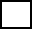  Выражаю свое согласие на обработку ГБУК г. Москвы «ММТ «Геликон-опера» персональных данных, указанных мной в настоящем заявлении, в соответствии с Федеральным законом от 27.07.2006 № 152-ФЗ «О персональных данных». Согласие действует 1(один) год с даты подписания настоящего заявления либо до письменного отзыва согласия.«___» ____________20___ г.       _______________      /_____________________/                                                                                          (подпись)                                    (фамилия, инициалы)Заполняется театромЗаявление принято: «___»_____________20___г. ____________  /___________________/                                                                                                                                   (подпись)                        (расшифровка)Заявление зарегистрировано: «____» _____________20___г.  №_____Решение о возврате: _________________________________________________________Наименование зрелищного мероприятия:Дата, время и место проведения зрелищного мероприятия:Место размещения посетителя (место, ряд, зона) Стоимость билета (электронного билета) Номер заказаСерия и номер билета (уникальный номер электронного билета)Информация о форме оплаты покупки билета (электронного билета) *в кассе театра наличнымив кассе театра банковской картойна сайте театра